هو الله- ای یار عزیز همیشه در خاطر عبدالبهائی بلکه...عبدالبهآء عباساصلی فارسی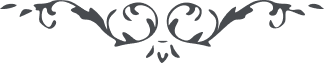 لوح رقم (289) – من آثار حضرت عبدالبهاء – مکاتیب عبد البهاء، جلد 8، صفحه 203هو اللهای یار عزیز همیشه در خاطر عبدالبهائی بلکه در محضر حاضر تمثال تو در پیش بصر است و شمائلت در نظر همواره از آستان جمال مبارک استدعای الطاف بی‌پایان میشود تا آن یار نیکخوی از پرتو عنایت دلبر دلجوی مشکاة انوار شود و مصباح اسرار گردد یقین است که تأییدات غیبی و توفیقات لاریبی پیاپی میرسد و انتشار انوار مه تابان در آنسامان میگردد الحمد لله آذربایجان جان یافته و آذری در دل افروخته کلمة الله در انتشار است و دلبر موهبت پروردگار بی‌پرده و حجاب یاران روحانی عبدالبهآء با رخی نورانی و موهبتی آسمانی و فیضی سبحانی و قوتی ربانی مؤیدند جمیع را از قبل من با نهایت شوق و مهربانی تحیت ابدع ابهی ابلاغ دارید همیشه منتظر آنم که خبرهای پر سرور از آن اقلیم برسد که الحمد لله بفیض ملکوت ابهی جنت النعیم شده و بیاران ترک من این پیام ترکی من برسان عزیز یارانم و معزز یاورانم دلبر آفاق جمال ابهی انجمن عالمده کشف حجاب و رفع نقاب ایدرک کون کبی طوغوب پارلاق پارلاق جلوه جمال بیور مشدر گوزلری آچق دیده‌لری بینا اولان زیرک و زکی ترکلر یوزلری کولوب گوزلری پارلایوب واله و حیران قالمشلر در عشق اولسون انلره آفرین اولسون او دانا و بیناتر گلره انجق بر طاقم خفاش صفت سفله‌لر گوزلرینی یوموب ظلماتده مستغرق اولمغه برابر هانی انوار هانی اسرار هانی آثار دیورلر و کور اولد قلرینی اعلان ایدرلر آچق گوزلره مبارک کون طوغنجه او کون پر شکون در حقیقة رهنمون در تسلی قلب محزون در اما کور مکدن محروم اوغر سر مجنون بر انسان محزون اولور و هلاکت قویویه یوزی سرنگون اولر دلخون اولر زار و زبون اولر حضرت بیچونه شکر ایتملی ثنا ایتملی ستایش ایتملی زیرا بزی قبول ایلدری و مسرور ایلدری و درگاه احدیتنه بندگان مخصوص ایلدی و علیکم البهآء الابهی (ع ع)